Структурное подразделение «Детский сад №11 комбинированного вида» МБДОУ «Детский сад «Радуга» комбинированного вида»Занятие для детей старшей группы «Осторожно, незнакомец!»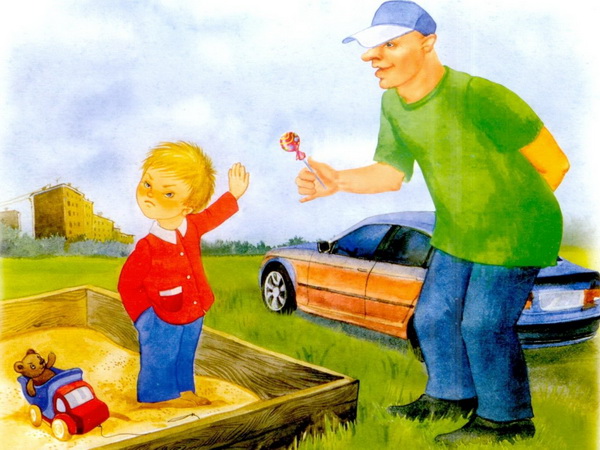 Воспитатель:  Щуренкова О.Е                                                                                                         Ладыженко М. В.                                                     Рузаевка 2016 г.Проблема: Дети наивны и часто доверяют людям с приятной внешностью. Большинство детей считает, что опасными являются люди с неприятной внешностью или неопрятно одетые. Некоторые дети думают, что опасность представляют, прежде всего, мужчины (в капюшоне, в перчатках, с бородой, а молодые хорошо одетые женщины, девушки или юноши не могут причинить вред так же, как и любой человек с открытой дружелюбной улыбкой .Интеграция образовательных областей: Социально- коммуникативное, познавательное, речевое развитие.Задача: Довести до сознания детей мысль о том, что не всегда приятная внешность человека означает его доброе намерение и, наоборот, отталкивающая внешность не всегда означает его недобрые намерения.Образовательная цель: Закрепить знания о правилах поведения с незнакомцем.Воспитательная цель: Повысить личную ответственность за свои поступки.Развивающая цель: Развивать внимание, волю. Воспитывать уважение к работникам полиции.                                Занятие «Осторожно, незнакомец!»Вместе с детьми рассматриваем и обсуждаем опасные ситуации: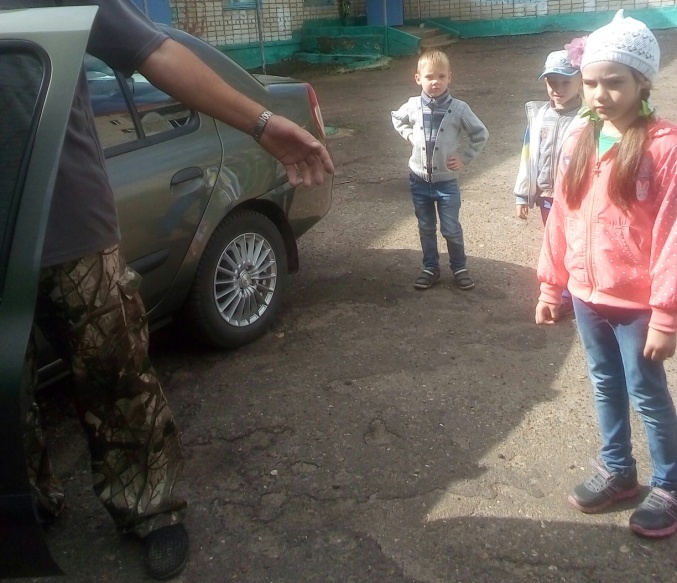 «Опасный незнакомец!»Цель: Показать на наглядном примере, что нельзя идти с незнакомцем в неизвестном направлении, садиться к нему в машину.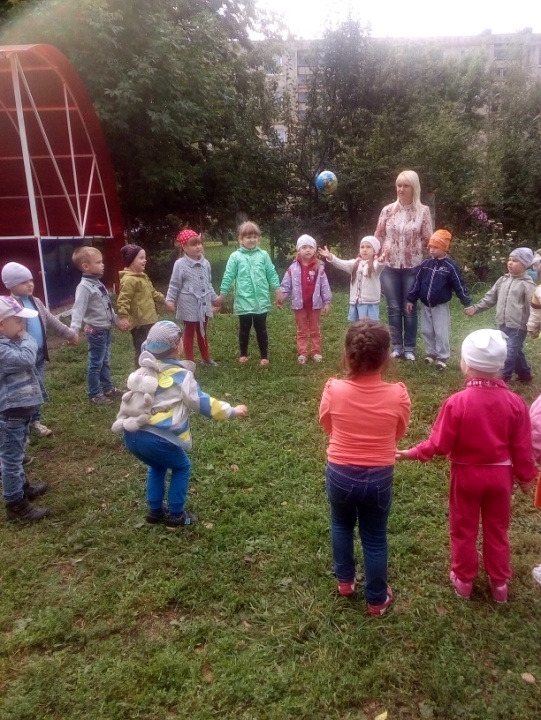 «Знакомый, свой, чужой».Цель: Помощь детям в закреплении понятий «знакомый, свой, чужой».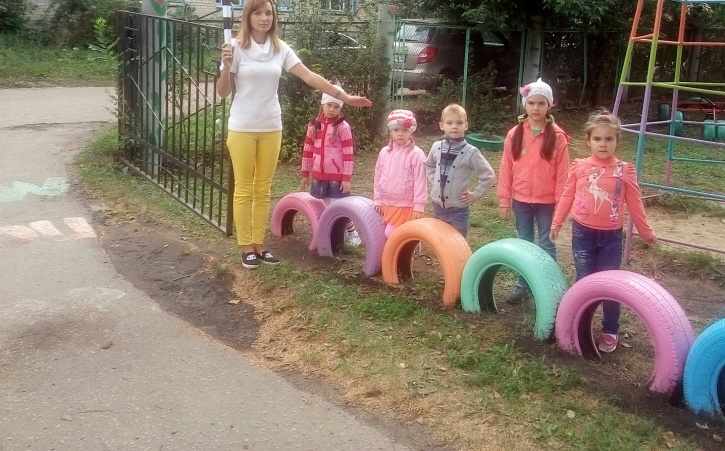 3.«Три больших шага безопасности».Цель: Помощь ребенку в усвоении правила: Чем дальше от дороги, тем безопаснее.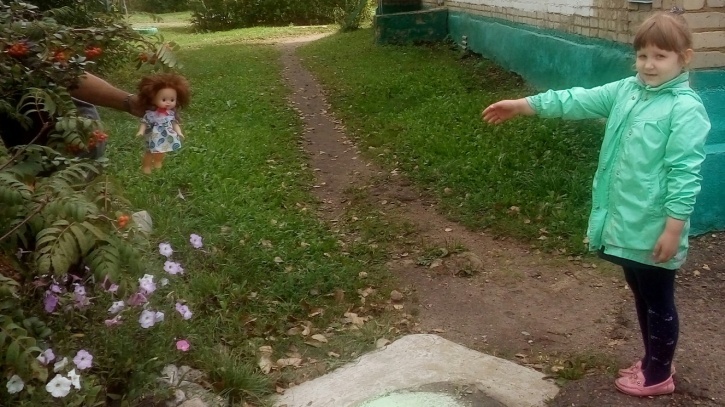 4.«Подкуп».Цель: Формирование умения ребенка громко, четко и уверенно говорить незнакомцу «НЕТ»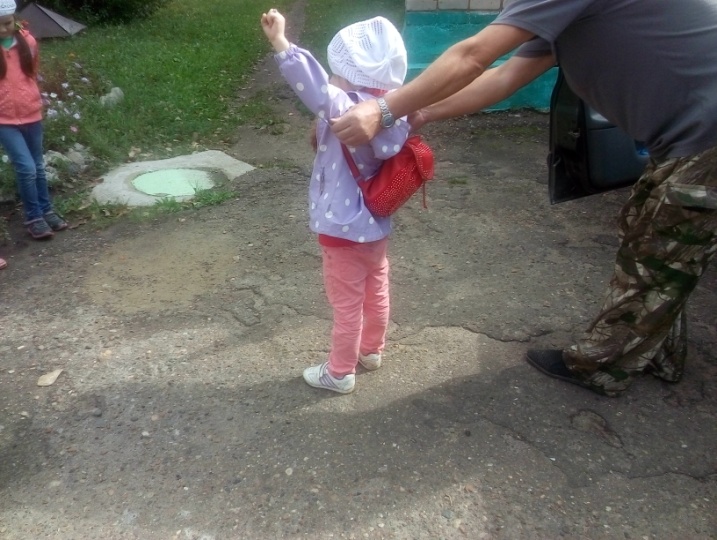 5.«Если силой вас ведут!»Цель: Отрабатывание  навыка громко кричать: «На помощь, Помогите! Чужой человек!», вырваться и звать на помощь.6.«Один дома».Цель: Усвоение детьми правил поведения при отсутствии взрослых дома в ситуациях:Незнакомец звонит в дверь;Незнакомец звонит по телефону;Незнакомец просит открыть дверь.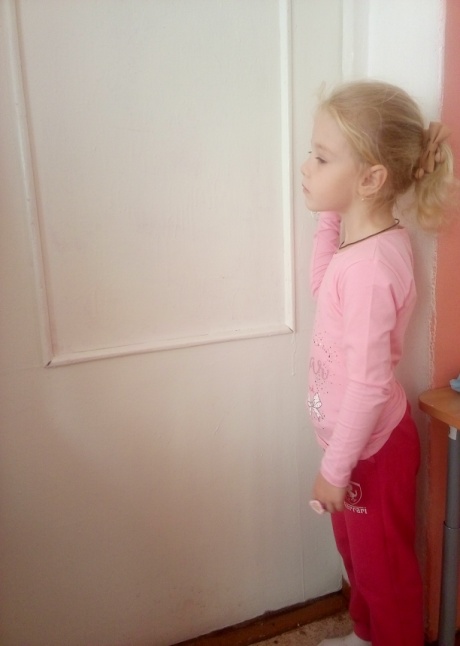 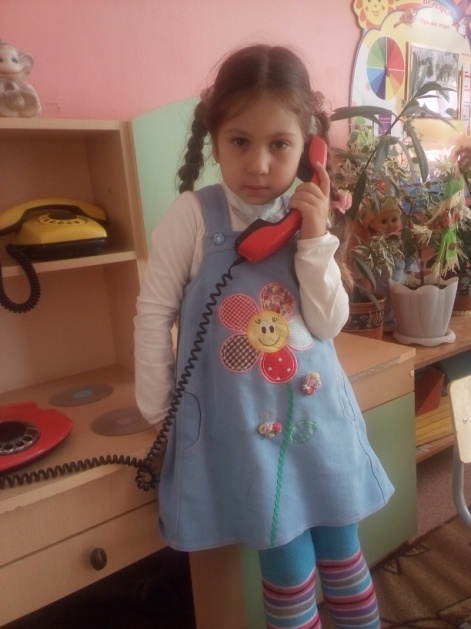 Итог занятия– Незнакомец – это любой человек, который приходит в отсутствие родителей, бабушек, дедушек и пытается с вами заговорить (иногда называет вас по имени). ЗАПОМНИ! Никуда не ходи с незнакомыми людьми. Не садись в чужую машину. С наступлением темноты иди домой.Внимательно веди себя на улице.Не ходить на улицу без сопровождения взрослых.